WEEK END DES GROUPES    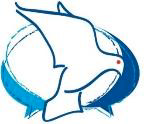  11 / 12 Novembre 2023« Etablir une stratégie gagnante pour vos actions locales »Ce week-end des 11 et 12 novembre, comme vous l’avez demandé, est axé « boîte à outils »/développement. En continuité avec les Assises, pour conforter nos méthodes et ancrer solidement nos actions locales, nous aurons un temps de travail avec une intervenante extérieure professionnelle : elle nous donnera des outils pour mettre en musique la variété de nos actions locales et celles de la DCBF. L’enjeu de cette journée : passer un cap qualitatif dans la vie des groupes, moteurs de la CCBF : la participation de 2 ou 3 personnes de chaque groupe est un bon moyen pour partager les compétences acquises. Bien entendu, les membres du CA sont les bienvenus.Déroulement du week-endDébut samedi 11 novembre 10h –  Fin dimanche 12 novembre 16h.Lieu : Collège Saint Nicolas– lieu où se tiennent les Assises. 19 rue Victor Hugo à Issy-les-Moulineaux – Métro : Corentin Celton, ligne 12.Objectif et contenuaffirmer un repositionnement clair des objectifs de chaque groupe, notamment élargir nos focales, aller vers d’autres réseaux, d’autres générations, créer des partenariatsrevoir ensemble les objectifs communs aux différents groupes avec des outils adaptés pour les mettre en œuvresoutenir notre suivi Synode et l’appropriation de notre « Plaidoyer pour une gouvernance en dialogue »explorer des thématiques porteuses au niveau local (cf. les échanges  du samedi 14 oct). Quels seront les chantiers porteurs de sens pour la CCBF ?clarifier le fonctionnement du réseau des groupes : communication et site (espace dédié aux groupes), programme de travail collectif pour l’année, échanges et animation entre groupes…Un ordre du jour sera adressé avant le week-endFinancement : Compte tenu de la proximité avec le week-end Assises, la CCBF prendra en charge une partie des frais de déplacement de ceux qui viennent de loin sur la base de 50 % de leurs frais avec un plafond de 50€ par personne. Il y a la possibilité d’une défiscalisation (à voir avec Hélène Loirat) - et dans certains groupes, comme cela  a été mentionné récemment, la possibilité de se cotiser pour faciliter la venue de plus de personnes.Soyons le plus nombreux possible et inscrivons-nous au plus vite, l'organisation matérielle en dépend (location de salle, logement, repas) Les coûts indiqués pour les chambres sont définitifs, les coûts pour les repas dépendront du nombre de participants.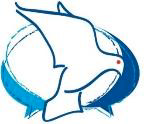 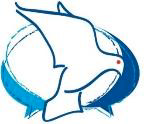 BULLETIN D’INSCRIPTIONNom du groupeNom Prénom du / des participantsMailTéléphone portableParticipation à location de la salle	: entre 10 et 30 € Repas  S’il y a suffisamment d’inscrits, les repas seront pris à la cantine du collège (20 €)Sinon, nous prévoirons une autre solution. Samedi midi (20 €)		oui		non		Samedi soir (20 €)		oui		non		Dimanche midi (20 €)	oui		nonHébergement Vendredi soir		Chambre (45€)Samedi soir		Chambre (45€)Week end completHébergement 2 nuits et petit déjeuner, 3 repas : 140 €Participation aux transports  - La DCBF prendra en charge 50% du coût avec un plafond à 50 €Paiement par virement	DCBF 	IBAN	76	6001	2860	3077	7641	349Libeller clairement le virement : auteur et éléments du virement.Paiement sur placeRenvoyer le bulletin d’inscription à Anne René-Bazin, Hélène Loirat, Catherine Rabouananne.renebazin@wanadoo.frhelene.loirat@baptises.frrabouancatherine@orange.frMERCI DE REPONDRE RAPIDEMENTSi vous le souhaitez, précisez vos attentes pour ce week-end